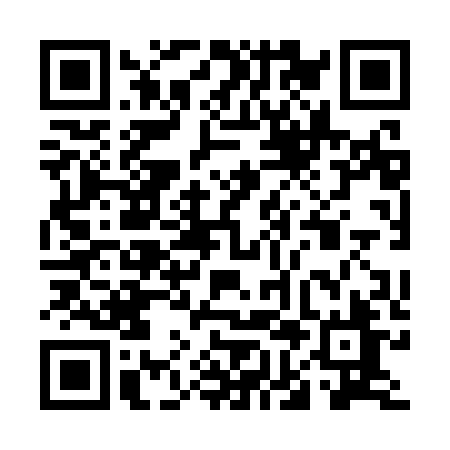 Prayer times for Millmerran, AustraliaWed 1 May 2024 - Fri 31 May 2024High Latitude Method: NonePrayer Calculation Method: Muslim World LeagueAsar Calculation Method: ShafiPrayer times provided by https://www.salahtimes.comDateDayFajrSunriseDhuhrAsrMaghribIsha1Wed5:016:2111:523:005:236:382Thu5:026:2211:522:595:226:373Fri5:026:2211:522:595:216:364Sat5:036:2311:522:585:206:365Sun5:036:2311:522:585:206:356Mon5:046:2411:522:575:196:357Tue5:046:2411:512:575:186:348Wed5:056:2511:512:565:186:339Thu5:056:2611:512:565:176:3310Fri5:066:2611:512:555:166:3211Sat5:066:2711:512:555:166:3212Sun5:066:2711:512:545:156:3113Mon5:076:2811:512:545:146:3114Tue5:076:2811:512:535:146:3015Wed5:086:2911:512:535:136:3016Thu5:086:3011:512:525:136:2917Fri5:096:3011:512:525:126:2918Sat5:096:3111:512:525:126:2919Sun5:106:3111:512:515:116:2820Mon5:106:3211:512:515:116:2821Tue5:116:3211:522:505:116:2822Wed5:116:3311:522:505:106:2723Thu5:116:3311:522:505:106:2724Fri5:126:3411:522:505:096:2725Sat5:126:3511:522:495:096:2726Sun5:136:3511:522:495:096:2627Mon5:136:3611:522:495:086:2628Tue5:146:3611:522:495:086:2629Wed5:146:3711:522:485:086:2630Thu5:146:3711:532:485:086:2631Fri5:156:3811:532:485:086:26